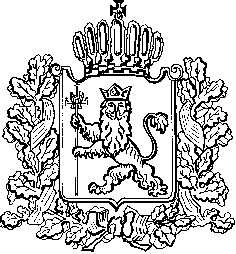 ИЗБИРАТЕЛЬНАЯ КОМИССИЯ ВЛАДИМИРСКОЙ ОБЛАСТИПОСТАНОВЛЕНИЕ19.01.2024								№ 14На основании статей 23, 57Федерального закона от 12.06.2002 № 67-ФЗ «Об основных гарантиях избирательных прав и права на участие в референдуме граждан Российской Федерации» и статей 20, 57, 64 Федерального закона от 10.01.2003 № 19-ФЗ «О выборах Президента Российской Федерации», пункта 3.1.4Порядка осуществления закупок товаров, работ, услуг избирательными комиссиями Владимирской области при подготовке и проведении выборов Президента Российской Федерации за счет средств областного бюджета, выделенных на оказание содействия в подготовке и проведении выборов Президента Российской Федерации, утвержденного постановлением Избирательной комиссии Владимирской области от 19 января2024 года№ 13, постановлением Избирательной комиссии Владимирской области от 28.12.2023 № 297 «Об утверждении Норматива затрат территориальных и участковых избирательных комиссий по организации закупок товаров, работ, услуг в период подготовки и проведения выборов в федеральные органы государственной власти, органы государственной власти Владимирской области» Избирательная комиссия Владимирской области  постановляет:1. Утвердить перечень товаров, работ, услуг, закупаемых Избирательной комиссией Владимирской области, связанных с исполнением полномочий Избирательной комиссии Владимирской области при подготовке и проведении выборов Президента Российской Федерацииза счет средств областного бюджета, выделенных на оказание содействия в подготовке и проведении выборов Президента Российской Федерации (приложение № 1).2. Утвердить перечень товаров, работ, услуг, закупаемых Избирательной комиссией Владимирской области, связанных с обеспечением деятельности нижестоящих избирательных комиссийпри подготовке и проведении выборов Президента Российской Федерацииза счет средств областного бюджета, выделенных на оказание содействия в подготовке и проведении выборов Президента Российской Федерации (приложение № 2).3. Территориальным и участковым избирательным комиссиям Владимирской области не осуществлять закупки товаров, работ, услугпри подготовке и проведении выборов Президента Российской Федерации за счет средств областного бюджета, выделенных на оказание содействия в подготовке и проведении выборов Президента Российской Федерации.4. Направить настоящее постановление в территориальные избирательные комиссии Владимирской области.5. Разместить настоящее постановление на официальном сайте Избирательной комиссии Владимирской области в информационно-телекоммуникационной сети Интернет, а также опубликовать в средстве массовой информации «Вестник Избирательной комиссии Владимирской области».Председатель Избирательной комиссии 					            В.А. Минаев	Секретарь Избирательной комиссии 						  Н.А. УльеваОб организации закупок товаров, работ, услуг Избирательной комиссией Владимирской области при подготовке и проведении выборов Президента Российской Федерацииза счет средств областного бюджета, выделенных на оказание содействия в подготовке и проведении выборов Президента Российской Федерации